В соответствии со статьей 614 Гражданского кодекса Российской Федерации,  Федеральным законом от 27.11.2023 N 540-ФЗ "О федеральном бюджете на 2024 год и на плановый период 2025 и 2026 годов", постановлением администрации муниципального образования Бузулукский район Оренбургской области от  16.10.2023 года № 954-п «Об утверждении прогноза социально-экономического развития муниципального образования Бузулукский район на  2024 год и плановый период 2025- 2026 годы»  и на основании статьи 26 Устава муниципального образования Бузулукский район, Совет депутатов муниципального образования Бузулукский район      Р Е Ш И Л:1. Утвердить базовую ставку арендной платы за нежилые помещения, находящиеся в собственности муниципального образования Бузулукский район на 2024 год в размере 1661,11 рублей за 1 кв.м. (с учетом коэффициента инфляции + 4,5 %).  2. Признать утратившим силу  решение Совета депутатов Бузулукского района Оренбургской области от 27.12.2022 года № 174 «Об утверждении базовой ставки арендной платы  за нежилые помещения, находящиеся в собственности муниципального образования Бузулукский район на 2023 год».3. Поручить  организацию   исполнения   настоящего  решения  отделу имущественных  отношений  администрации  района (Аверина А.В.)4. Установить, что настоящее решение вступает в силу после официального опубликования в газете «Российская провинция» и подлежит официальному опубликованию на правовом интернет-портале Бузулукского района (www.pp-bz.ru), но не ранее 01.01.2024 года.5. Контроль за исполнением данного решения возложить на постоянную комиссию по бюджетной, налоговой и финансовой политике, собственности, труду и экономическим вопросам.Председатель Совета депутатов                                                            С.Г. Ражин[МЕСТО ДЛЯ ПОДПИСИ]Глава района                                                                                     Н.А. Бантюков[МЕСТО ДЛЯ ПОДПИСИ]Разослано: в дело, отделу имущественных отношений, постоянной комиссии по бюджетной, налоговой и финансовой политике, собственности, труду и экономическим вопросам, Бузулукской межрайпрокуратуре.Пояснительная записка27.12.2022 года решением Совета депутатов № 174 была утверждена ставка арендной платы за нежилые помещения на 2023 год в размере 1589,58 рублей за 1 кв.м. Для определения ставки арендной платы за нежилые помещения на 2024 год к ставке 2023 года применен коэффициент инфляции 4,5 % (71,53 рублей).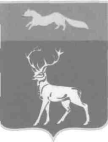 Совет депутатовмуниципального образования Бузулукский районОренбургской областиР Е Ш Е Н И Ег. Бузулук[МЕСТО ДЛЯ ШТАМПА]Об утверждении базовой ставки арендной платы за нежилые помещения, находящиеся в собственности муниципального образования Бузулукский район на 2024 годОб утверждении базовой ставки арендной платы за нежилые помещения, находящиеся в собственности муниципального образования Бузулукский район на 2024 год